"Сыбайлас жемқорлыққа жол жоқ!” науқаны20 сәуірде Смирнов №1 орта мектебінде "Сыбайлас жемқорлыққа жол жоқ!” науқаны өтті. 8 а және 7 б сынып оқушылары сыбайлас жемқорлық туралы өз пікірлерімен бөлісті және барлығын адал болуға шақырды. Акция барысында балалар жадынамалар мен буклеттер таратты.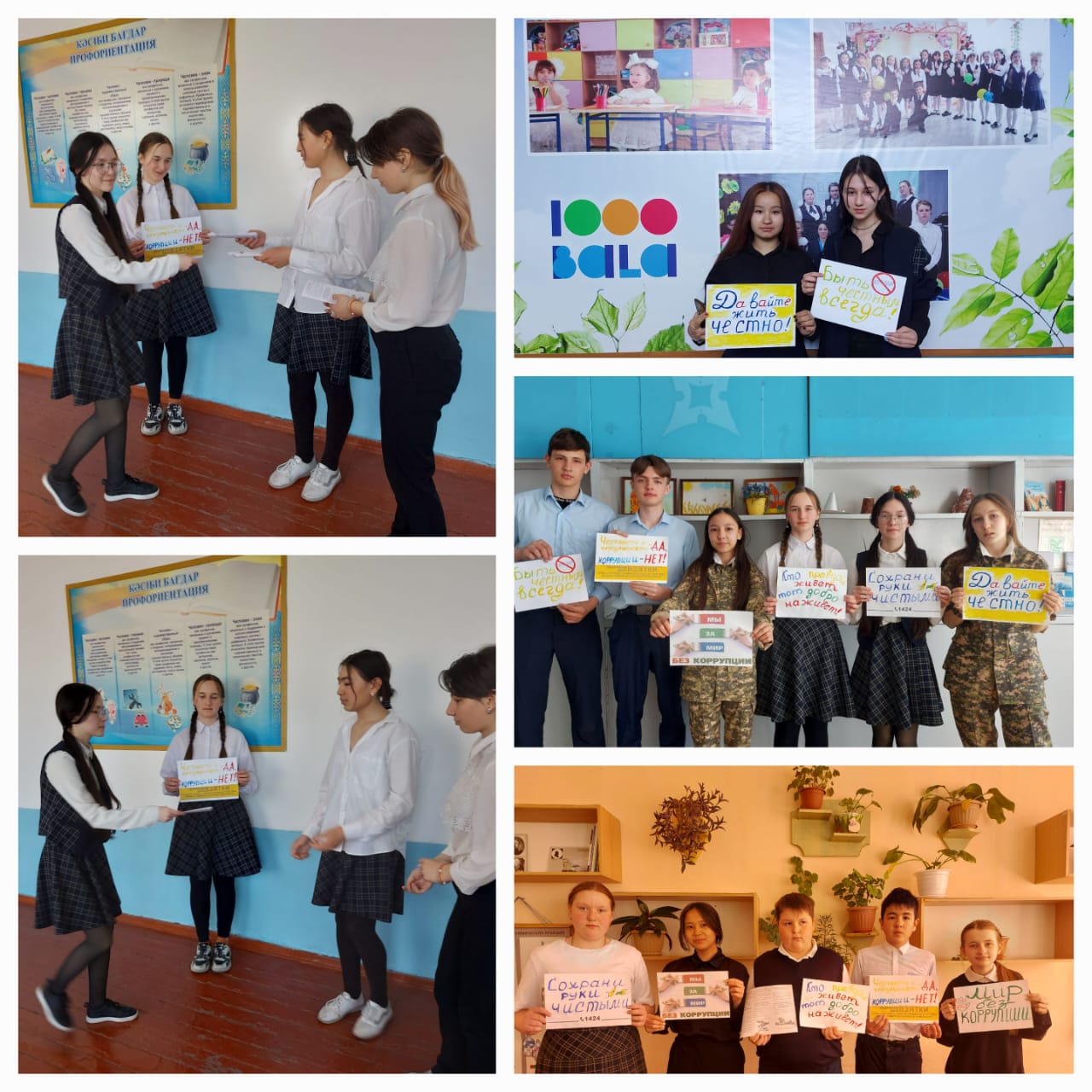 